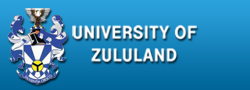 UKUHLOLWA KOKUZILUNGISELELA KUNHLANGULANA UMKHAKHA WEZOBUCIKOFACULTY OF ARTSUMNYANGO WEZILIMI ZOMDABU NAMASIKODEPARTMENT OF AFRICAN LANGUAGES AND CULTURE1ZUL 151 /111   P1SOUND, WORDS AND THEIR DYNAMICS (A)ISIVIVINYO (TEST)                                      USUKU 11- 06- 2021                       ISIKHATHI: 1h30 			  	AMAMAKI: 50Abahloli Bephepha 				                                uNkk. S.D. Mbokazi				uDkt. M.Z. Mthembu			______________________________________________________________________IMIYALELO EBHEKISWE KUBAFUNDIPHENDULA YONKE IMIBUZOIMIBUZO MAYITHAYPHWE KUKHOMPYUTHAUKUFAKE KU-MOODLE BESE UCINDEZELA U-SUBMITISIQEPHU A:   Ifonethikhi neFonoloji   (Phonetics & Phonology)UMBUZO WOKU-1   Ifonethiki noma imfundomsindo ichazwa ngokuthi:Isiza ukucubungula ubudlelwane obukhona phakathi kwezinhlamvu noma ezithi azisondelane lapho icubugula kabanzi ngokwensebenzo yazo.Icubungula imisindo yenkulumo, hhayi noma imiphi imisindo kodwa leyo ephinyiswa izitho zenkulumo/ zomlomo ngenhloso yokuba sizwane ngokwemigomo yolimi Isiza ukuxazula izinkinga zonkamisa uma belandela noma bencikene bese kwenzeka inguquko yokulumbana konkamisa.Ukucubungula ukuthelelana ngokufana kongwaqa okwenzeka uma umankankana wesigaba 9 no 10 u (N) oyingxenye yesiqalo encikene nabanye ongwaqa.Ukucubungula ukuthelelana ngokungafani kongwaqa. Imigudu yokuhululeka komoya  osemakhaleni, umoya….Ukudonsa umoya ongaphandle uye emaphashini bese kuphimiseka imisindo; Umbibithwa u- b, Isb. Ubaba kanye nongwaqabathwa u- c, Isb. Icici.Umoya ovela emaphashini ufika ezintanjeni uguquguquke ngezindlela ezahlukene bese kuba nokuguquka kwemisindo ethile.Isb. Umsindo enezwi : vika kanye nemisindo onguputshu : upopo.Umoya ovela emlonyeni noma ephashini uyaguquka bese uphuma ngamakhala. Omunye uphume ngawo umlomo. Kuba ongwaqa omankankane (n /m) Isb. unene/ umamaUmoya ovela ngaphandle noma ngaphakathi udlule emlonyeni, isibonelo: s: isizi.Umoya awuvinjelwa sitho senkulumo  kanti ongwaqa banokubambeka ekuphinyisweni kwabo.Ngokweshadi lonkamisa. Unkamisa [ᶓ ] Unkamisa ophambili, ophansi   maphakathi. Izindebe zomlomo ziyandlaleka ekuphinyisweni kwawo.Unkamisa osemuva, ophezulu maphakathi.Unkamisa osemuva, ophezulu maphakathi.Izindebe zomlomo zindilingene (round) ekuphinyisweni kwawo.Unkamisa ophezulu, ophinyiswa ophambili nomlomo. Ekuphinyisweni kwawo  udlalekile (open).Unkamisa uphezulu, usemuva nomlomo. Izindebe zomlomo zindilingene (round) ekuphinyisweni kwawo.Ngokweshadi lonkamisa. Unkamisa [ i ]Unkamisa ophambili, ophansi   maphakathi. Izindebe zomlomo ziyandlalekile ekuphinyisweni kwawo.Unkamisa osemuva, ophezulu maphakathi.Unkamisa osemuva, ophezulu maphakathi.Izindebe zomlomo zindilingene (round) ekuphinyisweni kwawo.Unkamisa ophezulu, ophinyiswa phambili nomlomo. Ekuphinyisweni kwawo  udlalekile (open).Unkamisa uphezulu, usemuva nomlomo. Izindebe zomlomo zindilingene (round) ekuphinyisweni kwawo.1.5  Ngokweshadi lonkamisa. Unkamisa [u]Unkamisa ophambili, ophansi   maphakathi. Izindebe zomlomo ziyandlaleka ekuphinyisweni kwawo.Unkamisa osemuva, ophezulu maphakathi.Unkamisa osemuva, ophezulu maphakathi.Izindebe zomlomo zindilingene (round) ekuphinyisweni kwawo.Unkamisa ophezulu, ophinyiswa phambili nomlomo. Ekuphinyisweni kwawo  udlalekile (open).Unkamisa ophezulu, usemuva nomlomo. Izindebe zomlomo zindilingene (round) ekuphinyisweni kwawo.Ukuchazwa kongwaqa ngobhalomagama / ubhalojikelele: ungwaqa  p [p’]Undebembili ongumbibithwa, onezwi ongumadubula ngaphakathi (implosive).Undebembili onezwikazi ongumadubula  (explosive).Undebembili onguputshu ongenazwi ongumadubula ngaphakathi (explosive).Undebezinyo ongenazwi ongumahlikihla (friction)Unsinini onezwana ongumadubula (explosive)Ukuchazwa kongwaqa ngobhalomagama / ubhalojikelele: ungwaqa   sh [ ᶴ ]Unsinini onezwi ongumahlikihla (friction)Undebezinyo ongenazwi  ongumankankane (friction)Ungwaqabathwa ungolwangeni onganazwiUlwangeni onezwi ongumahlikihla (friction)Ungwaqabathwa -maceleni enganazwi1.7 Ingcwengazinhlamvu Yonkamisa  Igxile kakhulu ezinguqukweni ezenzeka uma imisindo ethize ithandanisiwe noma  bemaphahla. Lapha kubhekwa izinguquko ezenzeka phakathi konkamisa.Ingcwengazinhlamvu  yonkamisa esiZulwini igxile kakhulu ekwakhiweni kwegama. Ibuka imisindo ehambelanayo kanye nemisindo evumayo ukuthatha umsindo womunye.Icubungula imisindo yenkulumo, hhayi noma imiphi imisindo kodwa leyo ephinyiswa izitho zenkulumo/ zomlomo ngenhloso yokuba sizwane ngokwemigomo yolimiKubhekwa ukuthelelana kwemisindo omankankane N  noma M bese kuba nenguquko yokunkankazisa.Ukuguquka kongwaqa abangondebembili noma onsinini baphenduke olwangweni. Siqala ngokungwaqazisa.  .1.8 Ukunkankazisa (Nasalization)Kwenzeka ngezindlela ezintathu ezigqamile, ekwakhiweni kwegama ngokujobelela isinciphiso u ‘ana’,  ekwakhiweni undaweni ngokujobelela u ‘ini’,  nasekwakhiweni kwamagama akusigaba 14 Kubhekwa ukuthelelana kwemisindo omankankane N & M bese kuba nenguquko yokunkankazisa.Igxile kakhulu ezinguqukweni ezenzeka uma imisindo ethize ithandanisiwe noma onkamisa bemaphahla. Lapha kubhekwa izinguquko ezenzeka phakathi konkamisa.Ukuguquka kongwaqa abangondebembili noma onsinini baphenduke olwangweni. Siqala ngokungwaqazisa.Ukuguquka kwemisindo engonkamisa iphenduka osingankamisa noma osingangwaqa..1.9 Ukungwaqazisa (consonantalisation)Ukungwaqazisa ukuguquka kwemisindo engonkamisa iphenduka osingankamisa noma osingangwaqa.Inguquko yokwenyuswa konkamisa kubhekwa onkamisa abaphezulu ngokwempimiso unkamisa [i ] no [u].  Inguquko yemisindo eyenzeka  uma kuhlanganiswa onkamisa bemvelo bese kuphuma obokuvela.ukuguquka kongwaqa abangondebembili noma onsinini baphenduke olwangweni. Siqala ngokungwaqazisa. Kubhekwa ukuthelelana kwemisindo omankankane N & M bese kuba nenguquko yokunkankazisa.1.10  bh > j (isigubhu > isigujana)UkungwaqazisaUkulwangisa (Prepalatalization)Ukunkankazisa (Nasalization),Ukulakazisa (Velarization)Ukumelana konkamisa.1.11 Akanamali noma akazimuntu….. kuveza;Ukweqiwa konkamisa ngempoqoUkweqiwa konkamisa ngokuthandaUkweqiwa konkamisa ekwakhiweni kwamagamaUkulumbana konkamisaUkumelana konkamisa1.12 njengowakhe …kuveza ; a)	Ukweqiwa konkamisa ngempoqob)	Ukweqiwa konkamisa ngokuthandac)	Ukweqiwa konkamisa ekwakhiweni kwamagamad)	Ukulumbana konkamisae)	Ukungwaqazisa1.13 Inkabi +ana >Inkabiana>Inkabyana> Inkatshyana = inkatshanaUkulwangisa (Prepalatalization)Ukunsininiza (Alveolarisation),Ukundebezisa (Labialisation),Ukulakazisa (Velarization)Ukungwaqazisa ( Consonantalisation)Ukulumbana konkamisa (vowel coalescence)1.14  Igama elithi entabeni [ent’aɓeni] liveza uku….Ukweqiwa konkamisaUkulumbana konkamisa,Ukumelana konkamisa,Ukunyuswa konkamisa Ukungwaqazisa1.15 In+khuluma > Inkhuluma > inkhuluma > inkulumoUkulakazisa (Velarization)Ukundebezisa (Labialisation)Ukunkankazisa (Nasalization),Ukulwangisa (Prepalatalization)Ukunsininiza (Alveolarisation)                                                                                                                  [15]UMBUZO WESI- 2Veza ukuthi la magama alandelayo  akhekhe kanjani,Isibonelo:Ulwazi > ulu- + azi > uluazi (u>w) > ulwazi (inguquko yokungwaqazisa)Wengane (03)Isifwana (03)Wakhe (04)                                                                                                        [10]ISIQEPHU B :  UKWAKHEKA KWAMAGAMA / IMOFOLOJI (25)UMBUZO WESI-3  (05 MARKS)GAGULA ngokugcwele ukuthi IZAKHI ezibhalwe ngokugqamile kule misho elandelayo, ZIYINI.1 Abafana basoNgoye bayalidlala ibhola.2  Umama wathi kimi “Mntanami ungalokothi uzikhukhumele”.	3 Ulimele kabi impela yena ngoba bamshaye ekhanda.4 Thina sakhula sixubha ngelahle.		5 UNokuthula uyathanda ukufunda izincwadi zesiZulu.UMBUZO WESI- 4 (10 MARKS)TOMULA ISIQALO NGQO sebizo ngalinye uphinde unikeze neZIGABA zala mabizo  alandelayo ngokohlelo luka- Meinhof. Isibonelo: ukudla >  -ku- √  > Isigaba 15√4.1Umuthi Isundu Isiphalaphala Ulwandle Ubuhlalu                        UMBUZO WESI- 5 (10 MARKS)GAGULA ukuthi IZABIZWANA ezilandelayo ZILUHLOBO LUNI  uphinde UKHOMBISE ukuthi ZAKHEKE kanjani.Isibonelo:  lona > isabizwana soqobo                   lona (li- + o + na > liona > l(i)ona) > lona5.1  lezi yonke  lobu  zonke  bobane       ISAMBA SAMAMAKI : [50]Sinifisela konke okuhle !!!!!!